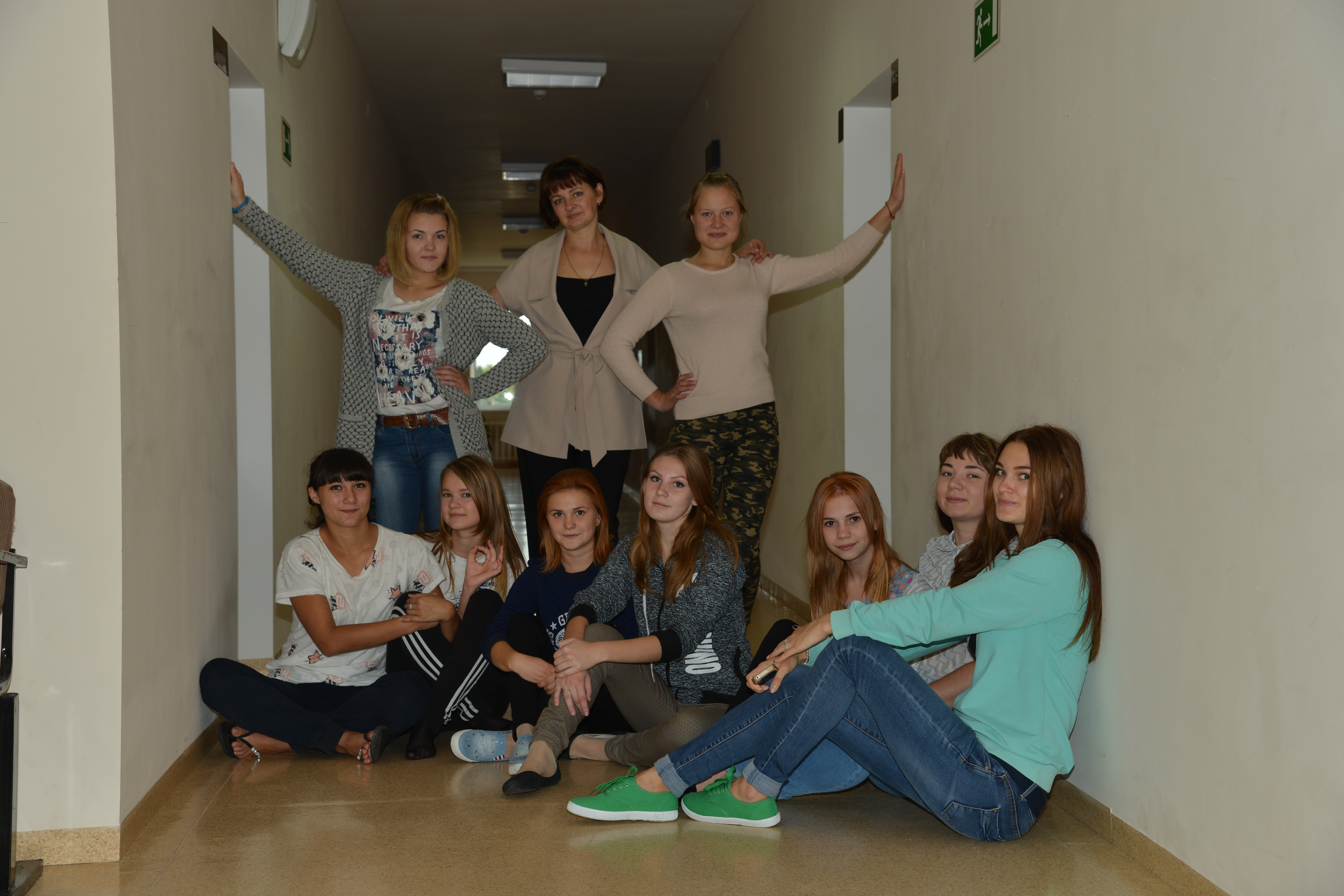 Проживающим в общежитии запрещается:- самовольно переселяться из одной комнаты в другую;- самовольно переносить инвентарь из одной комнаты в другую;- самовольно производить переделку электропроводки и ремонт электросети;- выполнять в помещении работы или совершать другие действия, создающие повышенный шум и вибрацию, нарушающие нормальные условия проживания обучающихся в других жилых помещениях. -пользование телевизорами, радиоприемниками, магнитофонами и другими громкоговорящими устройствами с 23.00 до 07.00 часов;- наклеивать на стены жилой комнаты и в местах общего пользования, кроме специально отведенных для этой цели мест, объявления, расписания и т.д.;- курить в помещениях общежития;- незаконно проводить посторонних лиц в общежитие и (или) оставлять их на ночь; предоставлять жилую площадь для проживания другим лицам, в том числе проживающим в других комнатах общежития;- появляться в общежитии в алкогольном опьянении, употреблять (распивать) и хранить спиртные напитки, пиво и напитки, изготавливаемые на его основе.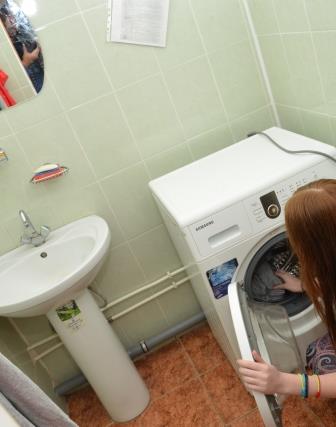 Материальная база общежития-2-х этажное общежитие на 100 мест. В общежитие жилые комнаты сгруппированы по 2 комнаты по квартирной системе и рассчитаны на 5 человек. В каждой секции имеются кухня, туалет, душевая, постирочная, все оборудовано мебелью и бытовой техникой. На каждом этаже есть комнаты отдыха, комнаты для занятий по интересам, компьютерный класс, подключенный к интернету.. В общежитии запрещается:- продажа алкогольных напитков (в т.ч. пиво) и наркотических средств;- установка дополнительных замков на входную дверь помещения, в котором они проживают, переделка замков или их замена без разрешения администрации студенческого общежития;- использование в жилом помещении источников открытого огня;- содержание в общежитии домашних животных;- хранение в комнате громоздких вещей, мешающих другим проживающим пользоваться выделенным помещением."Слово «общежитие» – общее жильё! Стало вдруг открытием: Нам просто повезло! Возможность развиваться, ответственными быть, на беды откликаться, уметь совместно жить. Здесь общие проблемы, и радость – пополам. Здесь, понимаем всё мы, дают так много нам! ".За нарушение проживающими правил проживания к ним применяются следующие дисциплинарные взыскания:- два замечания;- выговор;- выселение из общежития;- отчисление из колледжа с расторжением договора найма жилого помещения в общежитии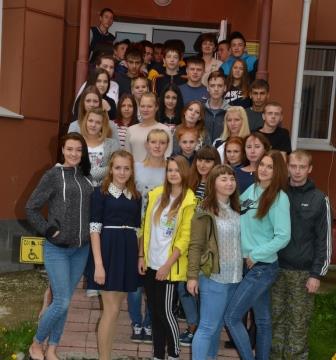 Порядок заселения в общежитиеЗаселение обучающихся производится на основании приказа директора колледжа о заселении, личных заявлений от законных представителей и договора найма жилого помещения в студенческом общежитии (в 2х экземплярах).Вселение в общежитие производится заведующим общежития на основании справки медицинского работника на заселение и паспорта.Взимание платы за проживание в студенческом общежитии осуществляется через бухгалтерию колледжа, либо на расчетный счет через отделение банка.